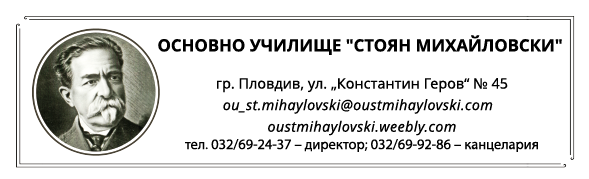 ИЗВЪНРЕДЕН ИНСТРУКТАЖ ПО БЕЗОПАСНОСТ НА ДВИЖЕНИЕТО ПО ПЪТИЩАТА ЗА УЧЕНИЦИТЕ В ОУ „СТОЯН МИХАЙЛОВСКИ” В СЛУЧАЙ НА НАСТЪПИЛИ ПТП/ЗЛОПОЛУКИ С УЧАСТИЕТО НА УЧЕНИЦИ В ОУ “СТОЯН МИХАЙЛОВСКИ”, ГР. ПЛОВДИВ КОГАТО СТЕ ПЕШЕХОДЦИ: Най-застрашени да бъдат блъснати от автомобил са децата, които носят тъмни дрехи, имащите опасния навик да пресичат пътното платно където и да било, без да изчакват преминаването на приближаващите автомобили. Пешеходците най-често стават причина за ПТП поради: подценяване или несъобразяване с пътнотранспортната обстановка – пътните и атмосферните условия, видимостта; несъобразяване с пътната маркировка и сигнализация и неспазване на задълженията, регламентирани в ЗДП. Следва отново да се отчете и фактът, че ПТП с участието на пешеходци настъпват и по взаимна вина на водачи и пешеходци. Спазвайте следните правила: 1. Движете се по вътрешната част на тротоара, колкото се може по-далеч от платното за движение. 2. Движете се плътно вляво по улици без тротоар и срещу движението на насрещните автомобили. 3. При пресичане на платното за движение преминавайте по пешеходните пътеки при спазване на следните правила: - преди да навлезите на платното за движение, се съобразете с приближаващите се пътни превозни средства и с тяхната скорост на движение; - не удължавайте ненужно пътя и времето за пресичане, както и не спирайте без необходимост на платното за движение; - спазвайте светлинните сигнали и сигналите на регулировчика; - не преминавайте през ограждения от парапети или вериги. 4. Преминавайте по пешеходната пътека с внимание, макар да имате предимство. 5. Пресичайте само на зелена светлина на светофара, като отново се огледате в двете посоки. 6. Когато пресичате – първо се огледайте наляво, после надясно и по средата на улицата пак наляво. 7. Никога не пресичайте улицата тичайки, между паркирани коли и пред спрял на спирка автобус.8. Не преминавайте пред и зад спряло превозно средство, защото нямате видимост. 9. Не навлизайте внезапно на платното за движение. • Не избързвайте да пресечете платното! Много улици в населените места са без осветление и се налага преминаване пеш по неосветени маршрути. По възможност пресечете платното там, където е осветено. Ако ви предстои пресичане на място, където няма осветление, и в същия момент виждате фарове на приближаващ автомобил, в интерес на Вашата лична безопасност е ДА ГО ИЗЧАКАТЕ ДА ПРЕМИНЕ и тогава да пресечете. Не забравяйте, че шофьорът на приближаващия автомобил не Ви вижда в същия момент, в който Вие виждате фаровете на автомобила му, а ЗНАЧИТЕЛНО ПО-КЪСНО, когато вече НЕ МОЖЕ ДА СПРЕ И ВИ ПРЕДПАЗИ! Предпазливо би трябвало да действате и когато пресичате осветен участък. • Пазете се от застигащи ви автомобили! Сложете светлоотразителна жилетка! Ако се движите пеш в населено място по улица без тротоари, или извън населено място, още при поява в далечината на фарове на приближаващ автомобил в една от двете посоки, тогава НЕЗАБАВНО ИЗЛЕЗТЕ ОТ ПЛАТНОТО и изчакайте отминаването на автомобила. Не разчитайте погрешно, че шофьорът на застигащия ви автомобил ЩЕ ВИ ВИДИ И ЩЕ ВИ ЗАОБИКОЛИ! Жертвите на тази лъжлива увереност са предостатъчно. Приближава ли автомобил – излезте извън очертанията на платното- на банкета и дори по-далече! Изключително важно за безопасността на пешеходците, в тъмната част от денонощието да носят светлоотразителни жилетки! ІІ. КОГАТО СТЕ С ВЕЛОСИПЕД: • Не излизайте на улицата с велосипед преди да сте сигурни, че е изправен (звънец, спирачки, фар отпред и светлоотразител отзад) и го управлявате отлично. • Облечени сте с необходимите предпазни средства и към дрехите ви има прикрепени светлоотразителни елементи. • Велосипедистите са длъжни при движение по тъмно да носят светлоотразителни жилетки. Ако нямате подходяща дреха, може да носите светъл, добре забележим лек предмет. Така ще бъдете видим достатъчно отдалече. • Карайте велосипед на разрешените за това места. • Винаги носете предпазна каска, когато карате велосипед. • Когато управлявате вашия велосипед трябва да знаете, че е опасно да се движите успоредно с друг велосипедист и близо до моторно превозно средство и да се държите за него. Движете се плътно в дясно на платното за движение и подавайте сигнал с ръка преди да завиете или спрете. Ако сте участник в ПТП: 1. Колкото и трудна да е ситуацията, в която трябва да оказвате първа помощ или да Ви бъде оказана такава, винаги започвайте с основните стъпки. Това ще ви даде възможност да оцените правилно ситуацията и да предложите правилната помощ или да Ви бъде оказана такава без да пропуснете нещо важно. 2. Четирите ключови стъпки са:● Осигурете безопасност. ● Оценете състоянието на пострадалия. ● Обадете се на службите за спешна помощ, когато е необходимо. ● Приложете първа помощ ( ако смятате, че можете да го направите без да застрашите живота на пострадалия и/или Вашия живот) 3. Никога не поставяйте вашата собствена безопасност, изложена на риск. 4. Ако ситуацията е опасна и не може да окажете помощ, без да се изложите на риск, то обадете се на службите за спешна помощ. Изчакайте на безопасно разстояние пристигането на аварийните екипи. 5. Останете спокойни! Нормално да бъдете стресиран/и. Опитайте се да контролирате емоциите си, преди да предприемете някакви действия. За момент огледайте ситуацията и се успокойте. Не прибързвайте с действията и при никакви обстоятелства не се излагайте на риск. 6. Ако сте участници в движението без родител или друг възрастен придружител, е необходимо незабавно да се обадите на родителите/настойниците си. 7. След инцидент: ● Помислете за вашите емоционални реакции след ПТП-то. Не винаги е лесно да преживееш вътрешно драматичното събитие. Говорете за това с родителите си/класния ръководител/ приятел и т.н. Ако това не помогне, консултирайте се с професионалист. ● При настъпило ПТП, в което сте пострадали, подсетете вашите родители да информират класния ръководител и/или директора на училището възможно най-скоро от настъпване на ПТП-то. ПАЗЕТЕ ЖИВОТА И ЗДРАВЕТО СИ! Всички ученици са длъжни да спазват правилата за БДП!